Course Blueprint  Course DescriptionLearners will…Learning OutcomesAfter successfully completing the course, you will be able to:Target Audience[describe all possible groups of students who may take this course]With the course description, outcomes, and audience in mind, please fill out the details of the blueprint table below.  Also included at the bottom of the document is a course outline.Course Blueprint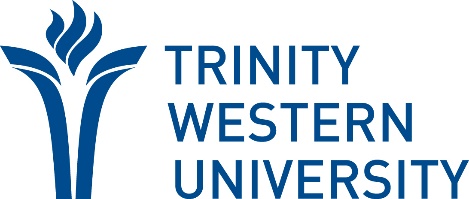 Course OutlineDepartment of …School of …Course TitleCourse DescriptionCourse Learning OutcomesOn successful completion of this course, students should be able to:Student EvaluationPrerequisitesCo-requisitesCourse TopicsUnit 1:Unit 2:Unit 3:Unit 4: Unit 5: Unit 6:Unit 7:Unit 8: Unit 9:Unit 10:ModalityMixed modalities: Web-based and classroomTexts/MaterialsUnit topicsLearning Outcomes /Objectives(use higher levels of thinking (analyze, compare, design, assess, evaluate, criticize, predict)Assessment(Include only what is graded)Resources & Learning Activities(activities include discussions, games, questions, websites, videos, etc.)Unit 1 – Title(Suggested time: __ weeks)Topicse.g. Quiz 1: 10% 1) Resources:  (e.g. textbook chapter, video clip, website, article, etc.)2) Formative activities: (e.g. ungraded quiz, game, focus questions, etc.)Unit 2 – Title(Suggested time: __ weeks)TopicsUnit 3 – Title(Suggested time: __ weeks)TopicsUnit 4 – Title(Suggested time: __ weeks)TopicsUnit 4 – Title(Suggested time: __ weeks)TopicsUnit 5 – Title(Suggested time: __ weeks)TopicsUnit 6 – Title(Suggested time: __ weeks)TopicsUnit 7 – Title(Suggested time: __ weeks)TopicsUnit 8 – Title(Suggested time: __ weeks)TopicsUnit 9 – Title(Suggested time: __ weeks)TopicsUnit 10 – Title(Suggested time: __ weeks)TopicsAssessmentDescription (please provide details)Grade%%%%%